Н А К А ЗВід 19.08.2019   № 142Про  організацію профілактичних медичних оглядів учнів закладів загальної середньої освіти Основ’янського району міста Харкова перед початком 2019/2020 навчального  рокуНа виконання наказів Департаменту освіти Харківської міської ради від 14.08.2019 № 210 «Про організацію профілактичних медичних оглядів учнів закладів загальної середньої освіти усіх типів і форм власності міста Харкова перед початком 2019/2020 навчального року», від 21.06.2018 №113 «Про введення до штатних розписів закладів загальної середньої освіти м. Харкова штатних одиниць лікарів-педіатрів та сестер медичних на 2018/2019 навчальний рік», з метою своєчасного виявлення хворих на інфекційні, паразитарні, шкіряні хвороби та запобігання розповсюдженню інфекційних захворювань в організованих колективах до початку 2019/2020 навчального рокуНАКАЗУЮ:Заступнику начальника Управління освіти Прохоренко О.В.:Здійснювати постійний контроль за організацією проведення медичних оглядів учнів у закладах загальної середньої освіти.З 27.08.201 по 02.09.2019Надавати до Департаменту освіти Харківської міської ради, інформацію про результати проведення профілактичних медичних оглядів учнів підпорядкованих закладів загальної середньої освіти щоденно, з 27.08.2019 по 02.09.2019 до 16-00.  Керівникам закладів загальної середньої освіти:Забезпечити проведення організаційних заходів щодо інформування всіх учасників освітнього процесу про порядок проведення профілактичних медичних оглядів учнів.	    До 27.08.2019Забезпечити для проведення профілактичних медичних оглядів учнів підготовку приміщень, які відповідають санітарним нормам і правилам, та достатню кількість дезінфікуючих засобів.До 27.08.2019Сформувати та надати у медичні кабінети шкіл списки учнів по кожному класу.  До 27.08.2019Організувати проведення профілактичних медичних оглядів учнів 1-11-х класів.   З 27.08.2019 по 02.09.2019Відсторонити від навчання та направити на подальше дообстеження дітей, які мають педикульоз,  підозру на  наявність у них проявів корости, гострих респіраторних і  кишкових інфекцій, вірусного гепатиту  А та  хворих на гостру  отоларингологічну патологію.З 27.08.2019 по 02.09.2019Забезпечити контроль за проходженням учнями щорічного медичного огляду.З 27.08.2019 по 02.09.2019 Надавати до Управління освіти адміністрації Основ’янського району Харківської міської ради електронною поштою інформацію про результати проведення профілактичних медичних оглядів учнів щоденно до 14-00 з  27.08.2019 по 02.09.2019 за формою,  що додається.Завідувачу ЛКТО Остапчук С.П. розмістити цей наказ на офіційному сайті Управління освіти.До 20.08.2019Контроль за виконанням цього наказу залишаю за собою.Начальник Управління освіти					О.С.НИЖНИКЗ наказом ознайомлена  Остапчук С.П. Прохоренко 7252791Додаток до наказу Управління освіти від 19.08.2019 № 142Інформаціяпро результати проведення  профілактичних медичних оглядів учнів закладів загальної середньої освітиусіх типів і форм власності  перед початком 2018/2019 навчального року (назва ЗНЗ )___________________________________до початку навчального року станом на _______.08.2019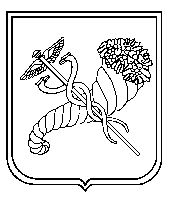 Заступник начальника Управління освіти-уповноважена особа з питань запобігання та виявлення корупції                            О.В.ПРОХОРЕНКОШколаЗагальна кількість учнів станом на 27.08.2019ОглянутоПитома вага оглянутихВиявлено патологіїПоказник виявлених на 1000 оглянутихПедикульозКоростаГострі кишкові інфекціїГРВІЛОР патологіяХвороби шкіриХвороби шкіриХвороби шкіриХвороби шкіриІншіШколаЗагальна кількість учнів станом на 27.08.2019ОглянутоПитома вага оглянутихВиявлено патологіїПоказник виявлених на 1000 оглянутихПедикульозКоростаГострі кишкові інфекціїГРВІЛОР патологіяВсьогоу т.ч.у т.ч.у т.ч.ІншіШколаЗагальна кількість учнів станом на 27.08.2019ОглянутоПитома вага оглянутихВиявлено патологіїПоказник виявлених на 1000 оглянутихПедикульозКоростаГострі кишкові інфекціїГРВІЛОР патологіяВсьогострептодерміямікозиатопічний дерматитІнші